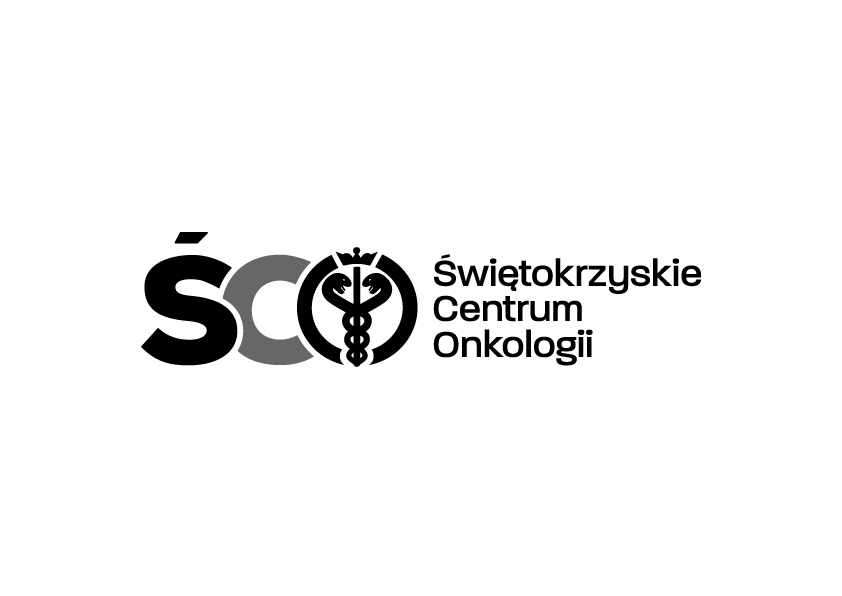 Adres: ul. Artwińskiego , 25-734 Kielce  Dział Zamówień Publicznychtel.: (0-41) 36-74-474/072  fax.: (0-41) 36-74071/48128.11.2023r.WSZYSCY  WYKONAWCYWYJAŚNIENIA DOTYCZĄCE SWZDot. IZP.2411.251.2023.MM: Zakup wraz z dostawą wyrobów medycznych dla Świętokrzyskiego Centrum Onkologii w Kielcach.Na podstawie Art. 284 ust. 2 ustawy Prawo zamówień publicznych Zamawiający przekazuje treść zapytań dotyczących zapisów SWZ wraz z wyjaśnieniami.W przedmiotowym postępowaniu wpłynęły następujące pytania :Pytanie 1Dotyczy warunków umowy § 2 ust. 3Czy Zamawiający wyrazi zgodę na zmianę istniejącego zapisu na następujący:„Zgłoszone zamówienia Wykonawca zrealizuje w terminie do 6 dni roboczych od daty otrzymania zapotrzebowania. 
W sytuacjach pilnych w ciągu 3 dni roboczych. Dostawa do Magazynu Głównego Świętokrzyskiego Centrum Onkologii 
w Kielcach”?Odpowiedź: Zamawiający wyraża zgodę na powyższe.Pytanie 2Dotyczy warunków umowy § 2 ust. 6aCzy Zamawiający wyrazi zgodę na zmianę istniejącego zapisu na następujący:„…, wykorzystania niektórych pozycji asortymentowych w ilościach mniejszych od określonych w załączniku nr 1 do umowy, jednak zmniejszenie nie będzie większe niż 20% wartości całego zamówienia”?Odpowiedź: Zamawiający nie wyraża zgody na powyższe.Pytanie 3Dotyczy warunków umowy § 2 ust. 7Czy Zamawiający wyrazi zgodę na zmianę istniejącego zapisu na następujący:„…,Zamawiającemu przysługuje prawo do zmniejszenia ilości zamówienia, przy czym 70% przedmiotu zamówienia jest gwarantowany do realizacji”?Odpowiedź: Zamawiający nie wyraża zgody na powyższe.Pytanie 4Dotyczy warunków umowy § 2 ust. 8Czy Zamawiający wyrazi zgodę na zmianę istniejącego zapisu na następujący:„W przypadku kiedy Wykonawca nie wywiązał się z dostawy zamówionej partii towaru, a zaistnieje konieczność pilnego zakupu, Zamawiający zakupi brakujący towar u innego dostawcy, po wcześniejszym pisemnym wezwaniu do należytej realizacji umowy, obciążając Wykonawcę różnicą w cenie między ceną umowną a ceną zakupu u innego dostawcy”?Odpowiedź: Zamawiający nie wyraża zgody na powyższe.Pytanie 5Dotyczy warunków umowy § 4Czy Zamawiający wyrazi zgodę na dodanie następującego zapisu i wpisanie go do umowy:„Wykonawca ma prawo do wstrzymania realizacji kolejnych zamówień w przypadku zwłoki w płatnościach (należności wymagalnych) powyżej 30 dni od terminu płatności/ wymagalności wskazanego na fakturze”?Odpowiedź: Zamawiający nie wyraża zgody na powyższe.Pytanie 6Dotyczy warunków umowy § 5 ust. 1Czy Zamawiający wyrazi zgodę na zmianę istniejącego zapisu na następujący:„W razie stwierdzenia wady przedmiotu Umowy w okresie gwarancyjnym Wykonawca zobowiązany będzie do bezpłatnej wymiany wadliwego towaru na wolny od wad w terminie do 10 dni roboczych licząc od dnia uznania reklamacji za zasadną”?Odpowiedź: Zamawiający nie wyraża zgody na powyższe.Pytanie 7Dotyczy warunków umowy § 5 ust. 5Czy Zamawiający wyrazi zgodę na zmianę istniejącego zapisu na następujący:„Nie udzielenie odpowiedzi na złożoną reklamację i nie zastosowanie się do jej wymogów  w terminie podanym  w ust. 1 uprawnia Zamawiającego do zaangażowania innych osób prawnych lub fizycznych (tzw. wykonanie   zastępcze) w celu realizacji dostawy towaru zgodnego z niniejszą umową. Koszty tzw. wykonania zastępczego będą obciążać Wykonawcę w wysokości różnicy między kosztami wykonania zastępczego (w tym koszty transportu, rozładunku i inne niezbędne do prawidłowego wykonania przedmiotu umowy), a kosztami zakupu na podstawie zawartej umowy, po wcześniejszym pisemnym wezwaniu do należytej realizacji umowy”?Odpowiedź: Zamawiający nie wyraża zgody na powyższe.Pytanie 8Dotyczy warunków umowy § 6 ust. 1a Czy Zamawiający wyrazi zgodę na zmniejszenie wysokości kar umownych z 10% na 7%?Odpowiedź: Zamawiający nie wyraża zgody na powyższe.Pytanie 9Dotyczy warunków umowy § 6 ust. 1bCzy Zamawiający wyrazi zgodę na zmniejszenie wysokości kar umownych z 2% na 1%?Odpowiedź: Zamawiający nie wyraża zgody na powyższe.Pytanie 10Dotyczy warunków umowy § 7 ust. 1aCzy Zamawiający wyrazi zgodę na zmianę istniejącego zapisu na następujący:„…, narusza w sposób rażący istotne postanowienia niniejszej umowy, a w szczególności, gdy dostarcza towar niezgodny z umową lub specyfikacją, po wcześniejszym pisemnym wezwaniu do należytej realizacji umowy”?Odpowiedź: Zamawiający nie wyraża zgody na powyższe.Pytanie 11Dotyczy warunków umowy § 7 ust. 2Czy Zamawiający wyrazi zgodę na zmianę istniejącego zapisu na następujący:„Zamawiający ma prawo do rozwiązania umowy ze skutkiem natychmiastowych, po wcześniejszym pisemnym wezwaniu do należytej realizacji umowy bez ponoszenia kar umownych  w  następujących przypadkach, ….”?Odpowiedź: Zamawiający nie wyraża zgody na powyższe.Pytanie 12Dotyczy warunków umowy § 9 ust. 1Czy Zamawiający wyrazi zgodę na zmianę istniejącego zapisu na następujący:„Bez zgody podmiotu tworzącego Zamawiającego Wykonawca nie może dokonać żadnej czynności prawnej mającej na celu zmianę wierzyciela w szczególności zawrzeć umowy poręczenia w stosunku do zobowiązań Zamawiającego. Zgody takiej nie można bezpodstawnie odmówić”?Odpowiedź: Zamawiający nie wyraża zgody na powyższe.Pytanie 13Dotyczy warunków umowyCzy Zamawiający wyrazi zgodę na dodanie następującego zapisu i wprowadzenie go do umowy: „Strony ustalają, że w wyjątkowych, uzasadnionych przez Wykonawcę przypadkach, gdy wyrób objęty umową przejściowo nie jest dostępny na rynku, Wykonawca, po uzyskaniu zgody Zamawiającego może dostarczyć wyrób równoważny, o parametrach nie gorszych od produktu objętego umową. Zmiany powyższe nie powodują zwiększenia cen jednostkowych brutto. Dostawa wyrobu równoważnego nie stanowi zmiany umowy i nie wymaga sporządzenia aneksu umowy”?Odpowiedź: Zamawiający wyraża zgodę na powyższe. Wymagane jest sporządzenie aneksu.Pozostałe zapisy SWZ pozostają bez zmian.Modyfikacja jest wiążąca dla wszystkich uczestników postępowania.                                                                                                                                                                                                                                  Z poważaniemKierownik Działu Zamówień Publicznych mgr Mariusz Klimczak